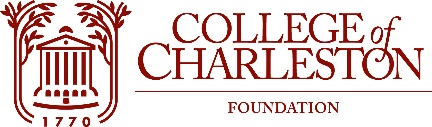 PROPERTY COMMITTEE MEETINGTUESDAY, FEBRUARY 8, 2022VIRTUAL MEETING2:00 – 3:00 pmchair’s annotated agendaCommittee members:Chappy McKay, Chair		Craig EneyRallis Pappas, Vice Chair	Robbie FreemanMark Buono			Gus GustafsonJohn Carter			Amy HeyelTina Cundari			Tricia OryLiaison:    Barney Holt Executive director:  Cathy MahonEx Officios:  Debye AldermanCall to Order; FOIA; Welcome; Recognition of guests and new members Approval of Minutes from October 28, 2021, meeting.Items for  discussion:Stono Preserve registration with National Historic Registry – Tina/CraigMincy Tract acquisition – RobbieGreenbelt Application – Mincey Tract112/114 Wentworth – ChappyKing Street Property - Chappy Greenbelt Annual  report - BarneyBlacklock House shutters – National Park Grant - Barney HoltLLT/ECLT Merger – BarneyExecutive  Session  if  neededClose – pictures of space from  classes at  Stono Preserve